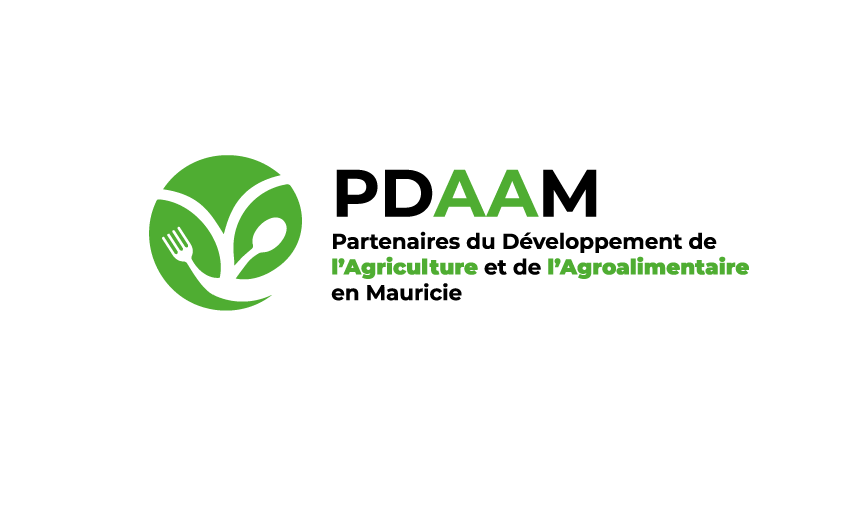 ENTENTE SECTORIELLE SUR LE DÉVELOPPEMENT DE L’AGRICULTURE ET DE L’AGROALIMENTAIRE EN MAURICIE 2021-2024FORMULAIRE DE DÉPÔT DE PROJETRépondre à toutes les rubriques du document. Vous pouvez allonger les zones de texte prévues. Référez-vous au Cadre de gestion du Fonds PDAAM 2021-2024 afin de compléter votre demande de financement.L’utilisation du masculin dans le texte, conforme à l’usage, ne vise qu’à son allégement stylistique.Acheminez votre demande de financement en FORMAT WORD par courriel àandreanne@pdaam.caRéservé au PDAAM :Réservé au PDAAM :Date de réception :No de dossier :Section 1 : Titre du projetSection 2 : Identification du promoteurSection 2 : Identification du promoteurSection 2 : Identification du promoteurSection 2 : Identification du promoteurSection 2 : Identification du promoteurSection 2 : Identification du promoteurSection 2 : Identification du promoteurNom de l’organisme :Nom de l’organisme :Nom de l’organisme :Statut du demandeur:Statut du demandeur:Adresse :Adresse :Ville : Code postal :.Nom de la personne responsable :Nom de la personne responsable :Nom de la personne responsable :Fonction : Fonction : Téléphone :Téléphone :Courrier électronique :Courrier électronique :Courrier électronique :Mission de l’organisme :Mission de l’organisme :Mission de l’organisme :Section 3 : Montant demandé au PDAAM et durée du projetSection 3 : Montant demandé au PDAAM et durée du projetSection 3 : Montant demandé au PDAAM et durée du projetSection 3 : Montant demandé au PDAAM et durée du projetMontant demandé :       Cliquez ici pour entrer du texte.1 an ou moins                           2 ans Le projet devrait s’échelonner de         début :         au       fin :   Le projet devrait s’échelonner de         début :         au       fin :   Le projet devrait s’échelonner de         début :         au       fin :   Le projet devrait s’échelonner de         début :         au       fin :   Section 4 : Critères d’admissionSection 4 : Critères d’admissionLe projet doit être à portée collectiveLe projet doit être concerté dans le milieu et s’assurer d'une certaine complémentarité avec d'autres initiatives terrain ;Le projet doit être dans le secteur de l'agriculture et de l’agroalimentaire, avoir un caractère structurant, avoir des appuis dans le milieu et répondre à au moins un des enjeux suivants : Relève, transfert et établissement d’entreprises ;					Promotion et commercialisation des produits de la Mauricie			                  Transformation et développement de nouveaux produits et créneaux ;			Agrotourisme et tourisme gourmand ;						Agriculture durable, agroenvironnement et agroforesterie ;				Qualification, attraction et rétention de la main-d’œuvre ;				 Communication et diffusion d’informations agricoles et agroalimentaires à la population et aux acteurs de la filière ;								Caractérisation, recensement ou cartographie des différents actifs agricoles territoriaux;	Santé psychologique ;								Approvisionnement, distribution, entreposage.					Le projet doit s’inscrire en complémentarité et non en substitution aux sources de financement privées ou autres fonds ou programmes gouvernementaux pour lesquels le projet serait admissible ;Le projet doit favoriser l’achat en Mauricie.Le projet doit respecter les principes du développement durableSection 5 : Mise en contexte et historique du projetSection 6 : Résumé du projetSection 7 : Objectifs généraux et spécifiques du projetSection 8 : Activités prévues et calendrier détaillé de réalisation 
(Étapes à franchir, échéancier, etc.)Section 8 : Activités prévues et calendrier détaillé de réalisation 
(Étapes à franchir, échéancier, etc.)Description des activités (étapes à franchir)Date de réalisationSection 9 : Portée régionale du projet Section 9 : Portée régionale du projet Section 9 : Portée régionale du projet Section 9 : Portée régionale du projet Territoires touchés :La Tuque        Mékinac           Maskinongé  Trois-Rivières  Tous les territoires Shawinigan   Des Chenaux   Précisions : Cliquez iciPrécisions : Cliquez iciPrécisions : Cliquez iciPrécisions : Cliquez iciSection 10 : Clientèle cibleSection 11 : Caractères structurant/Novateur du projetSection 12 : Résultats attendus / Viabilité à long terme du projet / Pérennité des retombées (Impacts du projet sur le développement  de l’agriculture et l’agroalimentaire de la Mauricie)Section 13 : Liste des organismes ou entreprises associés à la réalisation                    Partenariat entourant le projetSection 14 : Structure de coûts et de financement Section 14 : Structure de coûts et de financement Section 14 : Structure de coûts et de financement Section 14 : Structure de coûts et de financement Section 14 : Structure de coûts et de financement COÛTSCOÛTSFINANCEMENTFINANCEMENTFINANCEMENTDescription de la dépenseMontant$SourceMontant $Pourcentage%PDAAMCliquez iciCliquez iciCliquez iciCliquez iciCliquez iciCliquez iciCliquez iciCliquez iciCliquez iciCliquez iciTOTALTOTAL100%Section 15 : Documents à joindre (cliquez vis-à-vis « choisir un élément » et faites votre choix)Section 15 : Documents à joindre (cliquez vis-à-vis « choisir un élément » et faites votre choix)Section 15 : Documents à joindre (cliquez vis-à-vis « choisir un élément » et faites votre choix)Copie des lettres patentes de l’organisme promoteur                     Rapport financier des 2 dernières années et les intérimaires au besoin.   Soumissions justifiant le coût de projet (5 000$ et plus)Lettres d’intention de financement si disponible.Résolution du CA de l’organisme promoteur identifiant la personne autorisée à signer un protocole avec le gestionnaire de l’entente PDAAMListe des membres du groupe de travail responsable du projetAutre document que le promoteur juge utile de joindrePour le regroupement d’entreprises privées, une lettre d'implication des entreprises impliquées est demandée.Section 16 : Signature du responsableDate: 